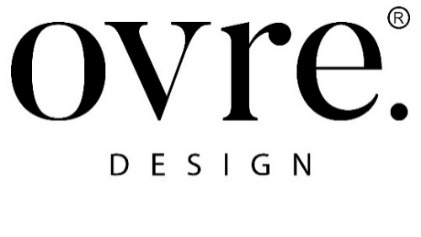 AN APARTMENT-SHOWROOMSIGNED OVRE.DESIGNThe Matilde apartment in Reggio Emilia, in the city center, is an exclusive space, transformed by ovre.design® Studio into an illustration of their mastery in the conception and design of interior spaces. For the studio, Matilde is an apartment of 65 square meters which has become a sort of exhibition of design culture and aesthetic taste, an expression of the concept of hyperdecoration*. Every square centimeter is considered and is original in its smallest details. As the architect Giulia Delpiano, owner of ovre.design® studio with the designer Corrado Conti, affirmed: “Designing these intense 65 square meters was a real challenge, even more than a thousand-square-meter villa. We tried to create a focus in each space around which the decor in each room revolves."The point of departure is a building constructed in 1700 which was raised during the 1960s. The intervention of ovre.design® has involved a drastic demolition work of a load-bearing wall to realize an open space living area including a kitchen, lounge and dining room. In this way, it was possible to give priority to the convivial space. The marble table is realized by FMG Shapes.The master bedroom has been designed according to a concept inspired by the hotel industry and is characterized by the headboard of the large velvet bed, specially created for this atmosphere, wired and equipped with a USB port. The night area is completed by a bedroom of smaller dimensions, of which the ten square meters are highlighted through decorative solutions.The bathroom is a real environment where attention to detail is reflected in the choice of more exclusive and qualitative products, from Gessi Taps to third-firing tiles with a particular effect of open pores. Despite its compact dimensions, the effect is significant and prestigious. The shower area deserves a special mention due to its width and its original and creative position. All products used to furnish this treasure chest are prestigious and qualitative, from the Pivato doors to the Binova kitchen base, embellished with many variants. The brands are all high-end and the furniture is all tailor made and customized.“It was fundamental to aim at the exaltation of the idea of beauty.”, the architect Giulia Delpiano explains. A judicious use of mirrors, crystal surfaces and distinctive lighting techniques contributes to making the spaces brighter and lighter, multiplying their perception by a play of transparency and reflections.The use of color plays a key role in giving vigor and vibrancy to the walls, embellished by the wallpaper of strong impact, while the passion for vintage of both designers has succeeded incredibly in furnishing this space with objects and furnishing accessories lived and elegant, full of charm and able to add the depth of the environment of that time.This house, which name refers to the great Lady of the Emilian Middle Ages, Matilde di Canossa, is a project where ovre.design® has expressed all aspects of its own design capacity in a space of compact dimensions, and effectively represents the strong and lasting bond between the Studio and the Territory. Thus, Matilde apartment has become a living space as well as a showroom expression of high-quality design.*hyperdecorativity: a concept of decoration stemming from the Italian bolidist movement of the late 20th centuryovre.design®. Via dell'Abbadessa 10, Reggio Emilia Italy www.ovredesign.comOGS PR and Communication Via Koristka 3, Milan | Italyph. +39 02 3450610info@ogscommunication.com  www.ogscommunication.com PARTNER COMPANIES: Custom-made furniture: Concreta Plates and electric inserts: VIMARFaucets: GessiMarble table: FMG Shapes Carpet: Nordic Knots Wallpaper: Inkiostro Bianco Sommier and bed area: Dorelan Ceramics: Gruppo Romani Lights: Viabizzuno, Nemo and Aromas del Campo